IL-POLITIKI TA’ FINANZJAMENT TAS-SISTEMI TAL-EDUKAZZJONI INKLUŻIVAGħodda ta’ Awtoevalwazzjoni tal-Politiki ta’ FinanzjamentL-Aġenzija Ewropea għall-Ħtiġijiet Speċjali u l-Edukazzjoni Inklużiva (l-Aġenzija) hija organizzazzjoni indipendenti u awtonoma. L-Aġenzija hija kofinanzjata mill-ministeri tal-edukazzjoni fil-pajjiżi membri tagħha u mill-Kummissjoni Ewropea permezz ta’ għotja operattiva fil-programm tal-edukazzjoni tal-Unjoni Ewropea (UE) Erasmus+ (2014–2020).Il-fehmiet espressi minn kwalunkwe individwu f’dan id-dokument ma jirrappreżentawx neċessarjament il-fehmiet uffiċjali tal-Aġenzija, il-pajjiżi membri tagħha jew il-Kummissjoni.Il-kontribuzzjonijiet tal-imsieħba tal-proġett lill-attivitajiet tal-proġett tal-Politiki ta’ Finanzjament tas-Sistemi tal-Edukazzjoni Inklużiva huma milqugħin bi gratitudni. Jekk jogħġbok irreferi għal Il-Politiki ta’ Finanzjament tas-Sistemi tal-Edukazzjoni Inklużiva: Qafas ta’ Gwida għall-Politiki għal-lista tal-kontributuri.Edituri: Amanda Watkins, Edda Óskarsdóttir u Serge EbersoldEstratti mid-dokument huma permessi sakemm issir referenza ċara għas-sors. Jekk jogħġbok irreferi għal-liċenzja ta’ Creative Commons li ssir referenza għaliha hawn taħt għal aktar informazzjoni dwar kwistjonijiet ta’ drittijiet tal-awtur. Referenza għal dan ir-rapport għandha ssir kif ġej: L-Aġenzija Ewropea għall-Ħtiġijiet Speċjali u l-Edukazzjoni Inklużiva, 2018. Il-Politiki ta’ Finanzjament tas-Sistemi tal-Edukazzjoni Inklużiva: Għodda ta’ Awtoevalwazzjoni tal-Politiki ta’ Finanzjament. (A. Watkins, E. Óskarsdóttir u S. Ebersold, edituri). Odense, id-DanimarkaBil-għan li tinkiseb aċċessibbiltà ikbar, dan id-dokument huwa disponibbli f’25 lingwa u huwa f’format elettroniku aċċessibbli fuq il-websajt tal-Aġenzija: www.european-agency.orgDin hija traduzzjoni ta’ test oriġinali bl-Ingliż. Fil-każ ta’ dubju dwar l-akkuratezza tal-informazzjoni fit-traduzzjoni, jekk jogħġbok irreferi għat-test oriġinali bl-Ingliż.ISBN: 978-87-7110-852-1 (Elettroniku)© European Agency for Special Needs and Inclusive Education 2018www.european-agency.orgGħodda ta’ Awtoevalwazzjoni tal-Politiki ta’ FinanzjamentIl-kwistjonijiet, l-għanijiet u l-objettivi tal-politiki identifikati fil-Qafas ta’ Gwida għall-Politiki ġenerali jridu jkunu relatati direttament mal-azzjonijiet ta’ politika li jridu jitwettqu fil-livelli differenti tas-sistemi tal-edukazzjoni inklużiva: tal-iskola, lokali u nazzjonali. Il-qafas tal-kwistjonijiet, l-għanijiet u l-objettivi identifikati fil-Qafas ta’ Gwida għall-Politiki jista’ jintuża bħala l-bażi għall-evalwazzjoni tas-sitwazzjonijiet kurrenti relatati mal-politiki ta’ finanzjament u mbagħad biex jiġu identifikati l-azzjonijiet ta’ politika li jridu jittieħdu.Dan id-dokument jippreżenta għodda ta’ awtoevalwazzjoni li tista’ tintuża biex jiġu esplorati mistoqsijiet dwar politiki relatati mal-finanzjament tas-sistemi ta’ edukazzjoni inklużiva, bħal:“Fejn ninsabu fil-preżent?”“Fejn irridu nkunu?”“Kemm mixjin sew?”Kif tintuża l-għodda ta’ awtoevalwazzjoniL-Għodda ta’ Awtoevalwazzjoni tal-Politiki ta’ Finanzjament ġiet żviluppata għal żewġ użi potenzjali:Din għandha l-potenzjal li fil-bidu tintuża bħala għajnuna għall-awditjar tal-oqfsa ta’ politika u għall-identifikazzjoni tal-linja bażi tas-sitwazzjonijiet kurrenti.Wara perjodu ta’ tibdil u implimentazzjoni tal-politiki, din għandha l-potenzjal li tintuża għall-monitoraġġ tal-implimentazzjoni tal-politiki, l-identifikazzjoni u r-rikonoxximent tal-progress u l-iżviluppi li jsiru.Din l-għodda ta’ awtoevalwazzjoni kienet imfassla biex tintuża minn min ifassal il-politika li huwa responsabbli għall-iżvilupp u l-implimentazzjoni ta’ politiki għall-edukazzjoni inklużiva fil-livelli nazzjonali, reġjonali u/jew lokali. L-għodda għandha l-intenzjoni ċara li tgħin fir-riflessjoni dwar il-politiki ta’ finanzjament għall-edukazzjoni inklużiva lil dawk li jieħdu d-deċiżjonijiet li jaħdmu fis-setturi soċjali differenti – edukazzjoni, saħħa, welfare, eċċ. – fil-livelli nazzjonali, reġjonali u/jew lokali.Meta tintuża ma’ gruppi ta’ professjonisti, l-informazzjoni li tinġabar permezz tal-għodda għandha l-potenzjal li:tippromwovi diskussjonijiet dwar kwistjonijiet prinċipali kondiviżi;twassal għal fehim kondiviż tal-kunċetti ewlenin fis-setturi kollha;tipprovdi mmappjar tal-ostakoli perċepiti u l-faċilitaturi għall-implimentazzjoni tal-politika ta’ finanzjament;tgħin ir-riflessjoni fi grupp li twassal għall-identifikazzjoni ta’ għanijiet u prijoritajiet kondiviżi għal azzjoni futura.It-tlestija tal-għodda ta’ awtoevalwazzjoniIt-tabelli ta’ hawn taħt huma bbażati fuq l-idea ta’ kontinwu progressiv fl-iżvilupp ta’ politiki komprensivi għall-finanzjament ta’ sistemi tal-edukazzjoni inklużiva.Kull tabella fiha żewġ kolonni ta’ test li jirrappreżentaw l-estremitajiet tas-sitwazzjonijiet ta’ politika kurrenti (il-punti tal-bidu tal-politiki u s-sitwazzjonijiet ta’ politika ideali). Dawn huma separati minn kolonni oskurati.It-test fil-kolonna tax-xellug jindika l-punti tal-bidu tal-politika – jiġifieri qed tittieħed azzjoni ta’ politika limitata jew l-ebda azzjoni relatata mal-qasam speċifiku.Bejn il-kolonni tat-test tal-punti tal-bidu tal-politika u s-sitwazzjonijiet ta’ politika ideali, hemm għadd ta’ kolonni oskurati li fihom  simboli ta’ vleġeġ. Dawn jindikaw kontinwu progressiv lejn is-sitwazzjoni ta’ politika ideali.Il-kolonna li jmiss fiha test li jindika sitwazzjonijiet ta’ politika ideali – jiġifieri hemm azzjoni ta’ politika komprensiva u inkorporata li qed tittieħed fir-rigward ta’ qasam speċifiku.Imbagħad hemm kolonna għat-tniżżil ta’ evidenza u kummenti li jista’ jkun hemm. Dan jippermetti l-utenti jipprovdu informazzjoni dwar is-sorsi tal-assessjar tagħhom, kif ukoll kjarifiki jew kummenti evalwattivi relatati ma’ affarijiet speċifiċi. Ir-rekordjar ta’ informazzjoni bħal din jista’ jintuża bħala l-bażi għal diskussjoni madwar l-evidenza għall-oqsma li wieħed jista’ jibni fuqhom u l-oqsma għall-iżvilupp.L-aħħar kolonna hija għat-tniżżil tal-prijoritajiet potenzjali u l-passi li jistgħu jittieħdu. Din hija pprovduta sabiex l-utenti jkunu jistgħu jidentifikaw il-passi li jistgħu jieħdu relatati ma’ affarijiet speċifiċi.Permezz tal-ikkompletar tal-punti kollha fit-tabelli, wieħed ikun jista’ jara profil perċepit ġenerali tal-punti pożittivi u l-isfidi fis-sitwazzjoni ta’ politika kurrenti.L-għodda ma tipprovdi ebda “klassifikazzjoni” għas-simboli bil-vleġeġ li jindikaw il-kontinwu progressiv. L-intenzjoni hija li l-pajjiżi/utenti jiddiskutu u jaqblu fuq l-iskala tal-klassifikazzjoni tagħhom stess li tikkollega ma’ għodod simili li jistgħu jużaw, u li japplikaw tikketti għall-punti pożittivi tal-politika u l-oqsma għar-riflessjoni diġà użati fil-kuntesti tal-ħidma tagħhom stess.L-utenti għandhom jindikaw il-pożizzjoni fuq il-kontinwu tal-politiki kurrenti ta’ pajjiżhom. Dan se jibni profil ġenerali tal-punti pożittivi perċepiti u l-oqsma għar-riflessjoni tal-istrateġiji kurrenti relatati mal-finanzjament tas-sistemi ta’ edukazzjoni inklużiva. L-istakeholders jistgħu jużaw dan biex jidentifikaw oqsma li jistgħu jibnu fuqhom u oqsma għall-iżvilupp.Proċess bħal dan huwa meqjus vitali biex jinstabu soluzzjonijiet sabiex jiġu superati l-ostakoli u identifikati l-azzjonijiet ta’ politika prijoritarji konnessi mal-qafas tal-kwistjonijet, l-għanijiet u l-objettivi tal-finanzjament tal-politiki.Il-kwistjonijiet transettorjali, l-għanijiet u l-objettivi tal-finanzjament tal-politiki jidhru fit-tabelli kif ġej:L-erba’ kwistjonijiet transettorjali huma ppreżentati bħala intestaturi tat-taqsimiet.L-għanijiet ta’ politika huma ppreżentati bħala subintestaturi. Dawn huma ppreżentati bħala mistoqsijiet ewlenin għall-kunsiderazzjoni u l-evalwazzjoni globali.L-objettivi speċifiċi tal-politiki ta’ finanzjament huma l-elementi li jridu jiġu kklassifikati. Dawn huma ppreżentati bħala dikjarazzjonijiet opposti f’kull tarf ta’ kontinwu progressiv.L-adattament tal-għodda ta’ awtoevalwazzjoniIl-materjal huwa ppreżentat fit-tabelli bħala sors miftuħ u jista’ jiġi adattat u żviluppat biex jissodisfa sitwazzjonijiet speċifiċi ta’ pajjiż jew lokali skont kif meħtieġ (jekk jogħġbok irreferi għal-Liċenzja ta’ Creative Commons f’dan id-dokument għal iktar dettalji). L-għodda kurrenti għandha l-potenzjal li tiġi adattata mill-istakeholders tal-pajjiż għall-użu f’sitwazzjonijiet speċifiċi fil-livell reġjonali jew lokali. Din għandha wkoll il-potenzjal li tiġi adattata f’verżjonijiet differenti għall-użu ma’ gruppi ta’ skejjel jew skejjel individwali, possibbilment bl-użu ta’ formats jew midja ta’ preżentazzjoni differenti.Huwa ttamat li l-utenti jkunu jistgħu jadattaw il-materjali f’diversi modi, skont dak li huwa l-aħjar għall-ħtiġijiet tagħhom.Taqsima 1: Il-ħtieġa li jiġi żgurat li l-istudenti kollha jiġu inklużi b’mod effettiv f’opportunitajiet edukattivi xierqa1.1 Sa liema grad hemm impenn ta’ politika transettorjali lejn id-dritt għall-edukazzjoni inklużiva għall-istudenti kollha?1.2 Sa liema punt il-mekkaniżmi tal-provvista ta’ riżorsi jgħinu l-implimentazzjoni tal-edukazzjoni inklużiva fil-kuntesti lokali bl-użu ta’ approċċ ibbażat fuq il-komunità?1.3 Sa liema punt il-mekkaniżmi tal-provvista ta’ riżorsi jsostnu l-iżvilupp u l-bini tal-kapaċità tal-iskejjel għall-edukazzjoni inklużiva?Taqsima 2. Il-ħtieġa li jiġi promoss approċċ lejn l-edukazzjoni inklużiva imsejjes fuq l-iżvilupp tal-iskola2.1 Hemm inċentivi għall-provvista ta’ ambjenti ta’ tagħlim ta’ sostenn disponibbli għall-iskejjel kollha?2.2 Sa liema punt l-iskejjel huma megħjuna biex ikunu awtonomi fir-responsabbiltà tagħhom biex jissodisfaw il-ħtiġijiet tal-istudenti kollha?2.3 Sa liema punt l-implimentazzjoni tal-edukazzjoni inklużiva hija inkorporata fil-mekkaniżmi tal-assigurazzjoni tal-kwalità fil-livell tal-iskola?Taqsima 3. Il-ħtieġa ta’ provvista ta’ ambjenti ta’ tagħlim innovattivi u flessibbli3.1 Sa liema punt is-sistemi ta’ provvista ta’ riżorsi u sostenn jippromwovu strateġiji ta’ bini tal-kapaċità fil-livelli differenti tas-sistema?3.2 Sa liema punt l-ambjenti speċjali u separati huma megħjuna b’mod effettiv biex jaġixxu bħala riżorsa għall-ambjenti mainstream?3.3 Sa liema punt l-edukazzjoni inklużiva hija inkorporata fl-opportunitajiet kollha ta’ żvilupp professjonali?Taqsima 4. Il-ħtieġa li jiġu żgurati sistemi ta’ edukazzjoni inklużiva trasparenti u responsabbli4.1 Hemm strateġiji ta’ governanza b’diversi livelli u diversi stakeholders li jippromwovu sistemi koordinati b’mod effettiv għall-edukazzjoni inklużiva?4.2 Sa liema punt iċ-ċaqliq minn mekkaniżmi ta’ kontroll proċedurali għal sistemi fejn l-istakeholders ewlenin jinżammu responsabbli b’mod ċar għall-edukazzjoni inklużiva kien sostnut u mwettaq?4.3 Sa liema punt l-għanijiet u l-objettivi għall-edukazzjoni inklużiva jifformaw il-bażi tal-qafas tal-assigurazzjoni tal-kwalità?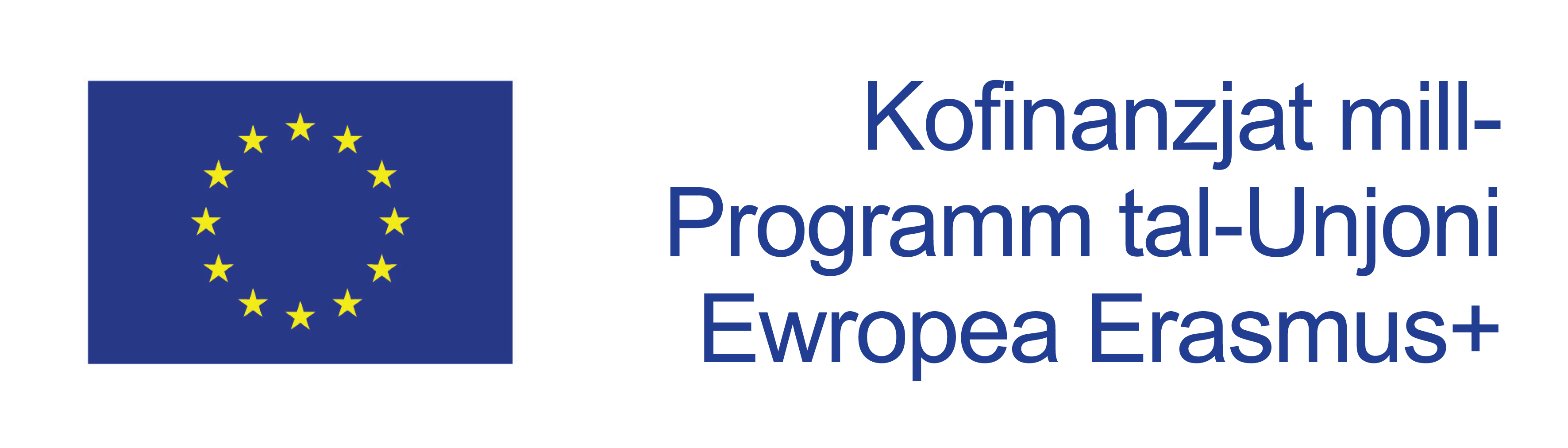 Is-sostenn tal-Kummissjoni Ewropea għall-produzzjoni ta’ din il-pubblikazzjoni ma jikkostitwixxix l-approvazzjoni tal-kontenut li jirrifletti l-fehmiet tal-awturi biss, u l-Kummissjoni ma tistax tinżamm responsabbli għal kwalunkwe użu li jista’ jsir mill-informazzjoni li hemm fiha.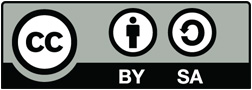 © 2018 mill-European Agency for Special Needs and Inclusive Education. Il-Politiki ta’ Finanzjament tas-Sistemi tal-Edukazzjoni Inklużiva: Għodda ta’ Awtoevalwazzjoni tal-Politiki ta’ Finanzjament. Dan ix-xogħol huwa Riżorsa Edukattiva Aċċessibbli Fuq il-Web. Dan ix-xogħol huwa liċenzjat skont il-Liċenzja Internazzjonali għal Creative Commons Attribution ShareAlike 4.0. Biex tara kopja ta’ din il-liċenzja, żur http://creativecommons.org/licenses/by-sa/4.0/ jew ibgħat ittra lil Creative Commons, PO Box 1866, Mountain View, CA 94042, USA.SegretarjatUffiċċju ta’ BrussellØstre Stationsvej 33DK-5000 Odense C DenmarkTel: +45 64 41 00 20secretariat@european-agency.orgRue Montoyer, 21BE-1000 Brussels BelgiumTel: +32 2 213 62 80brussels.office@european-agency.orgPunti tal-bidu tal-politikaSitwazzjonijiet ta’ politika idealiEvidenza/kummentiPrijoritajiet potenzjali/passi li jistgħu jittieħdu1.1.1 Hemmimpenn finanzjarju lejn l-edukazzjoni inklużiva limitat jew l-ebda impennL-impenn finanzjarju lejn l-edukazzjoni inklużiva huwa ddikjarat b’mod ċar u implimentat1.1.2 Hemmimpenn finanzjarju lejn l-eċċellenza għall-istakeholders tas-sistema kollha limitat jew l-ebda impennL-impenn finanzjarju lejn l-eċċellenza għall-istakeholders tas-sistema kollha huwa ddikjarat b’mod ċar u implimentat1.1.3 Hemm impenn lejn l-iżvilupp ta’ miżuri ta’ sostenn differenti u b’riżorsi adegwati għall-istudenti u l-istakeholders limitat jew l-ebda impennL-impenn lejn l-iżvilupp ta’ miżuri ta’ sostenn differenti u b’riżorsi adegwati għall-istudenti u l-istakeholders huwa ddikjarat b’mod ċar u implimentatPunti tal-bidu tal-politikaSitwazzjonijiet ta’ politika idealiEvidenza/kummentiPrijoritajiet potenzjali/passi li jistgħu jittieħdu1.2.1 Ir-riżorsi meħtieġa għall-implimentazzjoni tal-edukazzjoni inklużiva bħala kompitu u qasam ta’ responsabbiltà ewlieni fil-livelli kollha ta’ teħid deċiżjonijiet (il-livell nazzjonali, lokali u tal-iskola) mhumiex disponibbliIr-riżorsi meħtieġa għall-implimentazzjoni tal-edukazzjoni inklużiva bħala kompitu u qasam ta’ responsabbiltà ewlieni fil-livelli kollha ta’ teħid deċiżjonijiet (il-livell nazzjonali, lokali u tal-iskola) huma disponibbli b’mod mifrux1.2.2 Ir-riżorsi meħtieġa għall-iskejjel biex jimplimentaw ir-responsabbiltà soċjali tagħhom lejn l-edukazzjoni inklużiva mhumiex disponibbliIr-riżorsi meħtieġa għall-iskejjel biex jimplimentaw ir-responsabbiltà soċjali tagħhom lejn l-edukazzjoni inklużiva huma disponibbli b’mod mifrux1.2.3 Ir-riżorsi speċifiċi u mmirati meħtieġa għall-iskejjel biex jissodisfaw il-firxa sħiħa ta’ ħtiġijiet differenti tal-istudenti mhumiex disponibbliIr-riżorsi speċifiċi u mmirati meħtieġa għall-iskejjel biex jissodisfaw il-firxa sħiħa ta’ ħtiġijiet differenti tal-istudenti huma disponibbli b’mod mifruxPunti tal-bidu tal-politikaSitwazzjonijiet ta’ politika idealiEvidenza/kummentiPrijoritajiet potenzjali/passi li jistgħu jittieħdu1.3.1 Hemm żbilanċ bejn l-approċċi ta’ finanzjament ibbażati fuq il-ħtiġijiet (input) u l-approċċi ta’ finanzjament tal-iskola sħiħa (throughput)Hemm bilanċ sostenibbli bejn l-approċċi ta’ finanzjament tal-iskola sħiħa (throughput) u l-approċċi ta’ finanzjament ibbażati fuq il-ħtiġijiet (input) li huwa implimentat b’mod effettiv1.3.2 Hemm riżorsi għall-iżvilupp ta’ komunitajiet tat-tagħlim inklużiv limitati jew l-ebda riżorsi Hemm firxa wiesgħa ta’ riżorsi għall-iżvilupp ta’ komunitajiet tat-tagħlim inklużiv disponibbliPunti tal-bidu tal-politikaSitwazzjonijiet ta’ politika idealiEvidenza/kummentiPrijoritajiet potenzjali/passi li jistgħu jittieħdu2.1.1 Hemmgħajnuna finanzjarja mmirata disponibbli għall-iskejjel u l-istudenti f’riskju li ma jlaħħqux mal-livell mistenni limitata jew l-ebda għajnunaHemm firxa ta’ possibbiltajiet ta’ għajnuna finanzjarja mmirata disponibbli għall-iskejjel u l-istudenti f’riskju li ma jlaħħqux mal-livell mistenni2.1.2 Hemm riżorsi limitati jew l-ebda riżorsi disponibbli biex isostnu l-ħidma effettiva fin-netwerks tat-tagħlimHemm firxa wiesgħa ta’ riżorsi disponibbli biex isostnu l-ħidma effettiva fin-netwerks tat-tagħlimPunti tal-bidu tal-politikaSitwazzjonijiet ta’ politika idealiEvidenza/kummentiPrijoritajiet potenzjali/passi li jistgħu jittieħdu2.2.1 Hemm livelli ta’ flessibbiltà limitati jew l-ebda flessibbiltà fl-użu tal-finanzjament pubblikuHemm gradi ta’ flessibbiltà dikjarati b’mod ċar u mmonitorjati b’mod effettiv fl-użu tal-finanzjament pubbliku2.2.2 Hemm flessibbiltà limitata jew l-ebda flessibbiltà fil-livell tal-iskola fuq kurrikuli, assessjar u allokazzjoni tar-riżorsiHemm livelli ta’ flessibbiltà dikjarati b’mod ċar u mmonitorjati b’mod effettiv fuq kurrikuli, assessjar u allokazzjoni tar-riżorsiPunti tal-bidu tal-politikaSitwazzjonijiet ta’ politika idealiEvidenza/kummentiPrijoritajiet potenzjali/passi li jistgħu jittieħdu2.3.1 Hemm riżorsi limitati jew l-ebda riżorsi disponibbli biex isostnu l-iskejjel fl-implimentazzjoni ta’ tmexxija distribwitaHemm firxa wiesgħa ta’ riżorsi disponibbli biex isostnu l-iskejjel fl-implimentazzjoni ta’ tmexxija distribwita2.3.2 Ma hemmx stabbilit qafas ta’ mekkaniżmi ta’ provvista ta’ riżorsi li huma meħtieġa għal ambjenti tat-tagħlim ta’ sostenn u innovattiviHemm stabbilit qafas ta’ mekkaniżmi ta’ provvista ta’ riżorsi li huma meħtieġa għal ambjenti tat-tagħlim ta’ sostenn u innovattiviPunti tal-bidu tal-politikaSitwazzjonijiet ta’ politika idealiEvidenza/kummentiPrijoritajiet potenzjali/passi li jistgħu jittieħdu3.1.1 Ir-riżorsi biex isostnu strateġiji ta’ bini tal-kapaċità bbażati fuq il-komunità lokali mhumiex disponibbliHemm riżorsi disponibbli b’mod mifrux li jsostnu strateġiji ta’ bini tal-kapaċità bbażati fuq il-komunità lokali3.1.2 Hemm riżorsi limitati jew l-ebda riżorsi disponibbli biex isostnu strateġiji ta’ bini tal-kapaċità bbażati fuq l-iskolaHemm firxa wiesgħa ta’ riżorsi li jsostnu strateġiji ta’ bini tal-kapaċità bbażati fuq l-iskola disponibbli3.1.3 Hemm riżorsi limitati jew l-ebda riżorsi li huma speċifiċi u mmirati għal strateġiji ta’ bini tal-kapaċità bbażati fuq il-provvista ta’ sostenn estern għall-ħtiġijiet tal-istudentiIr-riżorsi speċifiċi u mmirati għal strateġiji ta’ bini tal-kapaċità bbażati fuq il-provvista ta’ sostenn estern għall-ħtiġijiet tal-istudenti huma disponibbli b’mod mifruxPunti tal-bidu tal-politikaSitwazzjonijiet ta’ politika idealiEvidenza/kummentiPrijoritajiet potenzjali/passi li jistgħu jittieħdu3.2.1 Hemm inċentivi limitati jew l-ebda inċentivi biex l-ambjenti speċjali jaġixxu bħala ċentri ta’ riżorsi li jsostnu s-settur mainstreamHemm firxa ta’ inċentivi disponibbli biex l-ambjenti speċjali jaġixxu bħala ċentri ta’ riżorsi li jsostnu s-settur mainstream3.2.2 Ir-riżorsi meħtieġa biex jiġi żgurat li l-kwistjonijiet tal-edukazzjoni inklużiva jkunu inkorporati fit-taħriġ kollu ta’ qabel u matul il-karriera tal-ispeċjalisti li jaħdmu f’ambjenti separati mhumiex disponibbliHemm firxa ta’ riżorsi biex jiġi żgurat li l-kwistjonijiet tal-edukazzjoni inklużiva jkunu inkorporati fit-taħriġ kollu ta’ qabel u matul il-karriera tal-ispeċjalisti li jaħdmu f’ambjenti separatiPunti tal-bidu tal-politikaSitwazzjonijiet ta’ politika idealiEvidenza/kummentiPrijoritajiet potenzjali/passi li jistgħu jittieħdu3.3.1 Hemm riżorsi limitati jew l-ebda riżorsi għall-inkorporazzjoni tal-edukazzjoni inklużiva fl-opportunitajiet kollha ta’ taħriġ/edukazzjoni għall-għalliemaIr-riżorsi meħtieġa għall-inkorporazzjoni tal-edukazzjoni inklużiva fl-opportunitajiet kollha ta’ taħriġ/edukazzjoni għall-għalliema huma disponibbli b’mod mifrux3.3.2 Hemm riżorsi limitati jew l-ebda riżorsi għall-promozzjoni tal-kapaċitajiet tat-tmexxija għall-iżvilupp ta’ skejjel inklużiviIr-riżorsi meħtieġa għall-promozzjoni tal-kapaċitajiet tat-tmexxija għall-iżvilupp ta’ skejjel inklużivi huma disponibbli b’mod mifrux3.3.3 Hemm riżorsi limitati jew l-ebda riżorsi għall-inklużjoni tal-ġenituri fl-opportunitajiet ta’ taħriġ/żviluppIr-riżorsi meħtieġa għall-inklużjoni tal-ġenituri fl-opportunitajiet ta’ taħriġ/żvilupp huma disponibbli b’mod mifruxPunti tal-bidu tal-politikaSitwazzjonijiet ta’ politika idealiEvidenza/kummentiPrijoritajiet potenzjali/passi li jistgħu jittieħdu4.1.1 Il-mekkaniżmi ta’ governanza u ta’ provvista ta’ riżorsi meħtieġa biex jippromwovu u jiggwidaw il-ħidma tan-netwerks tal-iskejjel mhumiex stabbilitiIl-mekkaniżmi ta’ governanza u ta’ provvista ta’ riżorsi effettivi meħtieġa biex jippromwovu u jiggwidaw il-ħidma tan-netwerks tal-iskejjel huma stabbiliti u implimentati b’mod mifrux4.1.2 Il-mekkaniżmi ta’ governanza u ta’ provvista ta’ riżorsi meħtieġa biex jippromwovu u jiggwidaw, fil-livell lokali, il-kollaborazzjoni orizzontali, l-allokazzjoni tar-riżorsi u t-teħid ta’ deċiżjonijiet ġewwa u bejn il-komunitajiet lokali mhumiex stabbilitiIl-mekkaniżmi ta’ governanza u ta’ provvista ta’ riżorsi meħtieġa biex jippromwovu u jiggwidaw, fil-livell lokali, il-kollaborazzjoni orizzontali, l-allokazzjoni tar-riżorsi u t-teħid ta’ deċiżjonijiet ġewwa u matul il-komunitajiet lokali huma stabbiliti u implimentati b’mod mifrux4.1.3 Il-mekkaniżmi ta’ governanza u ta’ provvista ta’ riżorsi meħtieġa biex jiżguraw qafas ta’ sostenn interdixxiplinari professjonali u effettiv mhumiex stabbilitiIl-mekkaniżmi ta’ governanza u ta’ provvista ta’ riżorsi meħtieġa biex jiżguraw qafas ta’ sostenn interdixxiplinari professjonali u effettiv huma stabbiliti u implimentati b’mod mifrux4.1.4 Ir-riżorsi meħtieġa biex jiżguraw qafas ta’ governanza interministerjali effettiv u effiċjenti mhumiex stabbilitiHemm riżorsi dedikati biex jiġi żgurat li jkun hemm qafas ta’ governanza interministerjali effettiv u effiċjenti Punti tal-bidu tal-politikaSitwazzjonijiet ta’ politika idealiEvidenza/kummentiPrijoritajiet potenzjali/passi li jistgħu jittieħdu4.2.1 Ma hemm l-ebda konnessjoni bejn il-finanzjament tal-edukazzjoni inklużiva u l-ippjanar tar-riżorsi bbażat fuq l-evidenzaIl-konnessjoni bejn il-finanzjament tal-edukazzjoni inklużiva u l-ippjanar tar-riżorsi bbażat fuq l-evidenza hija ċara u inkorporata fil-politika u l-implimentazzjoni4.2.2 Ir-riżorsi meħtieġa għall-implimentazzjoni ta’ mekkaniżmi ta’ monitoraġġ li jikkollegaw l-użu tar-riżorsi mill-iskejjel mal-evidenza tal-progress lejn l-għanijiet ta’ effiċjenza u ekwità mhumiex stabbilitiHemm riżorsi dedikati għall-implimentazzjoni ta’ mekkaniżmi ta’ monitoraġġ li jikkollegaw l-użu tar-riżorsi mill-iskejjel mal-evidenza tal-progress lejn l-għanijiet ta’ effiċjenza u ekwità4.2.3 Il-finanzjament tal-edukazzjoni inklużiva mhuwiex konness mal-qafas ta’ għanijiet u indikaturi tas-sistemi għall-edukazzjoni inklużivaIl-finanzjament tal-edukazzjoni inklużiva huwa konness ma’ u mmappjat kontra qafas ta’ għanijiet u indikaturi tas-sistemi għall-edukazzjoni inklużiva4.2.4 Ir-riżorsi meħtieġa għall-inkorporazzjoni tal-kwistjonijiet tal-edukazzjoni inklużiva fil-mekkaniżmi kollha ta’ rappurtaġġ u tixrid mhumiex stabbilitiHemm riżorsi dedikati għall-inkorporazzjoni effettiva tal-kwistjonijiet tal-edukazzjoni inklużiva fil-mekkaniżmi kollha ta’ rappurtaġġ u tixridPunti tal-bidu tal-politikaSitwazzjonijiet ta’ politika idealiEvidenza/kummentiPrijoritajiet potenzjali/passi li jistgħu jittieħdu4.3.1 Il-mekkaniżmi ta’ provvista tar-riżorsi meħtieġa biex jiżguraw li l-kwistjonijiet tal-edukazzjoni inklużiva huma inkorporati fis-sistemi kollha tal-assigurazzjoni tal-kwalità mhumiex evidenti jew stabbilitiHemm mekkaniżmi ta’ provvista tar-riżorsi ċari u effettivi biex jiżguraw li l-kwistjonijiet tal-edukazzjoni inklużiva huma inkorporati fis-sistemi kollha tal-assigurazzjoni tal-kwalità4.3.2 Ir-riżorsi meħtieġa għall-iżvilupp u l-implimentazzjoni tal-għodod u l-mekkaniżmi tal-assigurazzjoni tal-kwalità tal-edukazzjoni inklużiva mhumiex stabbilitiIr-riżorsi meħtieġa għall-iżvilupp u l-implimentazzjoni tal-għodod u l-mekkaniżmi tal-assigurazzjoni tal-kwalità tal-edukazzjoni inklużiva huma stabbiliti u qed jaħdmu b’mod effettiv